СеминарБояриной                             Марины Владимировны  Исх. № 1-с  от 16.02.2017                                               Данное письмо является основанием для оплаты, ст. 437 ГК РФ   Приглашаем Вас на  семинар-практикум   Бояриной М.В.                                                14 марта  2017 года  (Новосибирск, ул. Депутатская, 46, 2-й подъезд , 5 этаж ,                                     оф. 2501, правый берег)                                                                                                    «Нормирование труда организации»Специализированный семинар, направлен на решение вопросов, возникающих в связи с отсутствием методик нормирования труда и отсутствием в штате большинства  организаций и учреждений специалистов по нормированию. Целевая аудитория:  Руководители, бухгалтеры, юристы, кадровики организаций.ПРОГРАММАПравовые основы нормирования труда. ТК РФ, Единые рекомендации по установлению на федеральном, региональном и местном уровнях систем оплаты труда работников государственных и муниципальных учреждений на 2016 год, Приказ Министерства труда и социальной защиты РФ от 30 сентября 2013 г. № 504 «Об утверждении методических рекомендаций для государственных (муниципальных) учреждений по разработке систем нормирования труда»Рабочее время и его использование. Ответственность за нарушение режима труда и отдыха. Стандартный и нестандартные режимы рабочего времени.Понятия совместительства и совмещения. Как нормировать работников с дополнительной нагрузкой и совместителей.Нормирование труда работников, связь нормирования с профстандартами и условиями трудового договора.Нормирование численности персонала. Методы изучения трудовых процессов и затрат трудового времени. Показатели и критерии оценки деятельности работников. Риски работодателя при использовании типовых нормативов расчета численности персонала.Нормирование труда как основа организации и регулирования оплаты труда. Установление системы оплаты труда в зависимости от квалификации и сложности выполняемой работы. Связь Положения о нормировании и Положения об оплате труда.Обязательный ЛНА по нормированию.Оценка эффективности нормирования и организации труда в организации. Принципы нормирования и организации труда. Система норм и нормативов труда. Нормы затрат труда, нормы результатов труда, виды нормативов труда. Различия между нормами и нормативами. Коэффициент выполнения норм. Оценка состояния системы нормирования труда на предприятии.Практика расчета норм времени. Способы и методы определения нормативов при разработке норм.Способы повышения обоснованности нормативов. Анализ эффективности действующих и проектируемых технологических процессов. Оценка целесообразности состава и порядка выполнения операций и их элементов. Учет возможных перекрытий и совмещений операций. Анализ технологичности изделий с точки зрения использования производственных возможностей инструмента, приспособлений и оборудования..Основные методы разработки норм времени. Хронометраж. Фотография рабочего дня. Преимущества и недостатки. Образцы карт.Методическая база нормировщика. Практические рекомендации по использованию имеющихся в литературе нормативов. Адаптация найденных данных к особенностям нормируемых процессов и видов работ. Нормативы, утвержденные в 2013-2016г.г. Правовые вопросы изменений.Формирование системы нормирования труда в организации. Определение порядка и условий введения новых норм труда применительно к конкретному рабочему месту. Определение условий замены и пересмотра норм труда в учреждении. Закрепление в локальных нормативных актах принятых норм труда. Разработка и утверждение Положения о системе нормирования труда в учреждении. Меры, направленные на соблюдение установленных норм труда. Организация процесса нормирования. Практические рекомендации ПРАКТИКУМ ПО НОРМИРОВАНИЮ: ЭТАПЫ, ДОКУМЕНТЫ, АЛГОРИТМ, ТИПИЧНЫЕ ОШИБКИ. ФОРМИРОВАНИЕ АЛГОРИТМА ПО ОРГАНИЗАЦИИ И ПРОВЕДЕНИЮ НОРМИРОВАНИЯ ДЛЯ РАЗНЫХ КАТЕГОРИЙ ДОЛЖНОСТЕЙСтоимость участия в семинаре:    При оплате до 6  марта 2017г -  3500 руб. НДС нет. При оплате  7 марта   и позже – 4000 руб. НДС нетСправочная информация: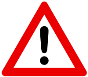 А если у работников имеются гарантии, работодатель должен ОБЕСПЕЧИТЬ их.Согласно статьи 5.27. Кодекса Российской Федерации об административных правонарушениях за нарушение законодательства о труде предусмотрены административные ШТРАФЫ в размере:    -   для должностных лиц - от одной тысячи до пяти тысяч рублей;-  для юридических лиц - от тридцати тысяч до пятидесяти тысяч рублей или административное приостановление деятельности на срок до девяноста суток.Реквизиты для оплаты:   Семинар состоится  с 10-00 до  16-30  часов. Начало регистрации в 9-30.Внимание!   Уважаемые коллеги,  в связи  с вступлением  в силу нового закона О бухгалтерском учете на семинар                  допускаются   слушатели, прибывшие с подписанными  со стороны своей организации  договором и актом  (формы договора и акта размещены на сайте www.aktiv-c.ru) Благодарим за понимание!Дополнительная информация и обязательная регистрация на  сайте:  www.aktiv-c.ru                    или  (383) 20-20-693, (383) 24-93-468,  8-913-914-45-45     или    e-mail: manager@aktiv-c.ruСтатья 159. ТК РФРаботникам гарантируются:государственное содействие системной организации нормирования труда;применение систем нормирования труда, определяемых работодателем с учетом мнения представительного органа работников или устанавливаемых коллективным договором.